CHARTRES LE 7 JANVIER 2021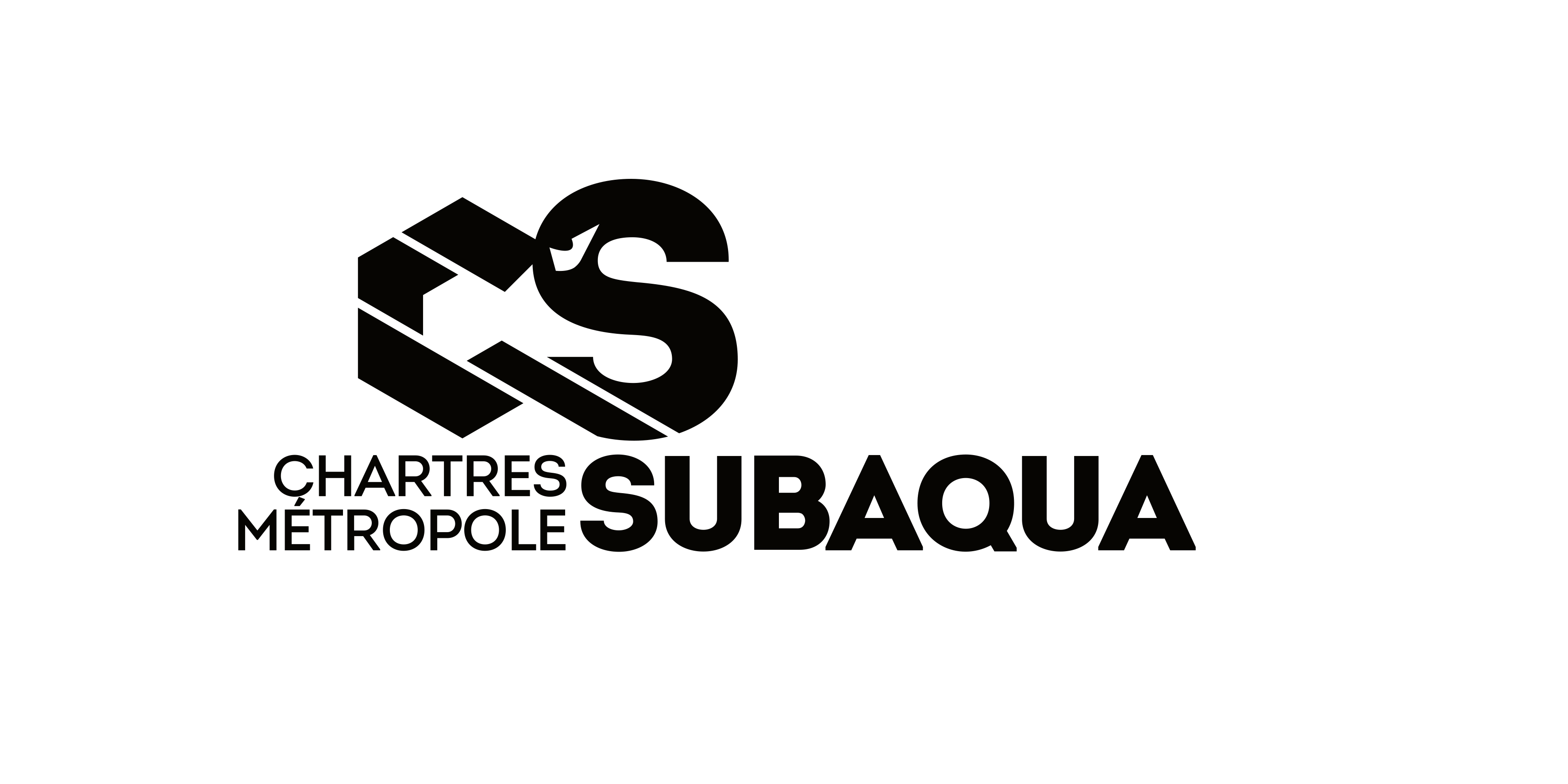 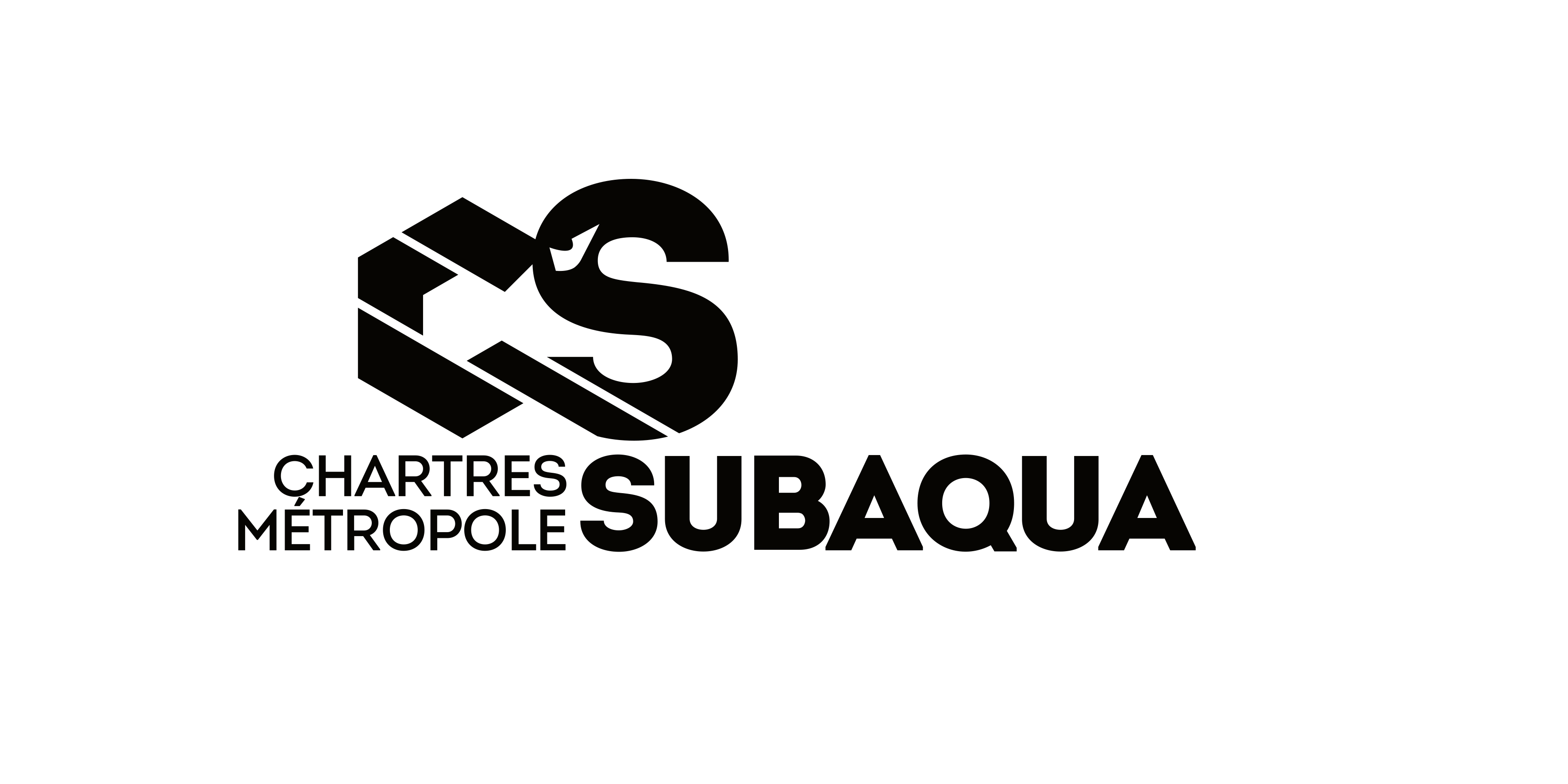 CONVOCATION A L’ASSEMBLÉE GÉNÉRALE ÉLECTIVESAMEDI 23 JANVIER 2021Chers adhérents, 	Je vous invite à participer à notre Assemblée Générale Élective qui se déroulera en plusieurs temps :Du 9 au 23 janvier : Mise à disposition des documents sur le site du club (Rapports, Liste, Notice du vote en ligne…).Du 15 au 22 janvier :Vote via votre accès sur le site du club www.scc28.fr (pas de vote le jour de l’AG).23 janvier à partir de 17h :Annonces des résultats et informations diverses en visioconférence (le lien vous sera donné quelques jours avant). L’ordre du jour.Annonce des résultats des votes en ligne pour :L’adoption du compte-rendu de l’Assemblée Générale du 15 octobre 2019Le Rapport du PrésidentLe Rapport financier du trésorierLe Rapport de la secrétaireElection de nouveaux administrateursRéponses aux questions écritesOrganisation de la saison 2020-2021Le Président : Adrien ALAMICHEL